Внеклассное мероприятие : «Волшебные сказки –наши друзья!»Цель: обобщить  знания  учащихся  о  прочитанных  сказках, привить  им  любовь  к  сказкам         Задачи:                                                                                                                                            – создавать позитивный психологический климат ;– развивать фантазию, воображение, творческие способности, речь, память, мышление; – развивать навыки личностного общения в группе сверстников, способы взаимодействия;   – формировать навыки написания сказки.                                                    Метапредметные: Познавательные  умения:– развивать у детей творческое мышление, фантазию, внимание; речь детей;Регулятивные умения:                                                                                                                              –  выполнять учебное задание, используя алгоритм;                                                                       –  учить связно, последовательно излагать ход сказки;Коммуникативные умения:                                                                                        –  учитывать разные мнения и стремиться к учебному  диалогу Предметные:                                                                                                                                         – выделять главную мысль произведения под руководством воспитателя;                                                              – характеризовать героев произведения на основе его намерений и поступков;    Планируемые результаты:   Закрепление у детей знания о сказках, воспитание любви к литературному творчеству. - Здравствуйте ребята! Сегодня мы не просто будем вспоминать сказки…- Сегодня мы посоревнуемся, проведём игру «Волшебные сказки –наши друзья». Вы уже знаете что сказка – это устное народное творчество, и у каждого народа есть свои сказки. Сказки народов мира знакомят нас с миром не похожим на тот, который присутствует в русских сказках с нашим тридевятым царством, тридевятым государством, бабой-ягой, Кощеем бессмертным.- Итак, начнём?!Представляем команды, и членов жюри.1. “Вопросы с подвохом”1.Что просил старик у золотой рыбки, когда поймал ее в первый раз?2.Красная Шапочка носила венок из ромашек или одуванчиков?3.Что Муха-Цокотуха нашла, когда по полю пошла: самовар или чайник?4.Как Емеля возил на печке дрова: вязанками или врассыпную?5.Кого водила на веревочке Шапокляк – кошку или собаку?6. Золушкин башмачок простой или золотой?7.Сколько человек тянуло репку? (три)8.У колобка на шее был бантик или галстук?Молодцы.2. Загадывание загадок детям.1.Ждали маму с молоком,
А пустили волка в дом…
Кем же были эти
Маленькие дети?(семеро козлят)
2.Была она артисткой
Прекрасной, как звезда,
От злого Карабаса
Сбежала навсегда. (Мальвина)
3. Вот совсем нетрудный,
Коротенький вопрос:
Кто в чернилку сунул
Деревянный нос? ( Буратино)
4. Человек немолодой
Вот с такущей бородой.
Обижает Буратино,
Артемона и Мальвину,
И вообще для всех людей
Он отъявленный злодей.
Знает кто-нибудь из вас
Кто же это? (Карабас)

5.Чуть больше ноготка.
В кроватке из ореха
Девочка спала.
И такою маленькой
Милою была.
Ты читала такую книжку?
Как зовут эту малышку? (Дюймовочка)

6.Дюймовочки жених слепой
Живет все время под землей. (Крот)

7.В гости к бабушке пошла,
Пироги ей понесла.
Серый Волк за ней следил,
Обманул и проглотил.( Красная Шапочка)
8. Она была подружкой гномов
И вам, конечно же, знакома. (Белоснежка)Молодцы.3.Конкурс  «Веришь не веришь»Отвечать «да» или «нет»1. Волк съел колобка.2. Яичко золотое разбилось3. Гуси лебеди поймали девочку с братцем.4. Старуха нашла в санях лису.5. Братец Иванушка превратился в телёночка.6. У козы было семеро козлят.7. Хаврошечка забыла «усыпить» у трёхглазки третий глаз.8. Вместо девочки лисичке со скалочкой в мешок положили кабанчика.Молодцы.4. Конкурс.»Найди свой предмет.Ребята, сказочные герои перепутали и не могут найти свои предметы . Вы должны фломастером соединить героя с его предметом. Кто готов поднимите руку.Работа в группах (на карточках)Буратино – ключикЕмеля – печкаЗолушка – туфелькаЦаревна Лягушка – стрелаКурочка ряба – золотое яичкоКрасная шапочка – пирожки.Учитель: Молодцы! Все команды успешно справились и с этим заданием.5.Конкурс: « Угадать сказку по рисунку».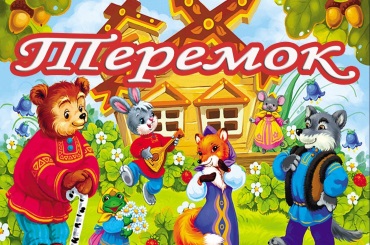 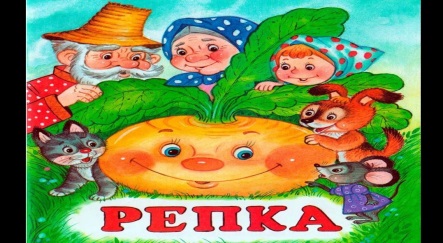 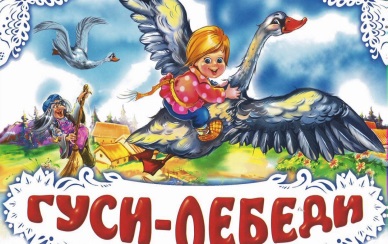 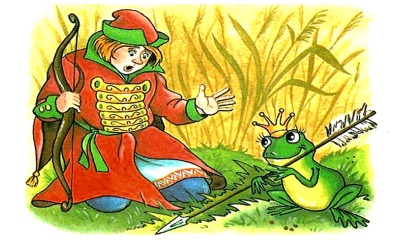 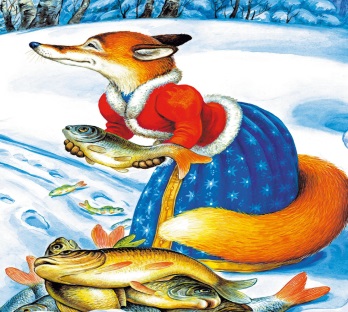 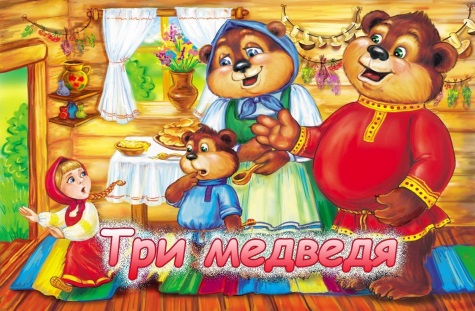 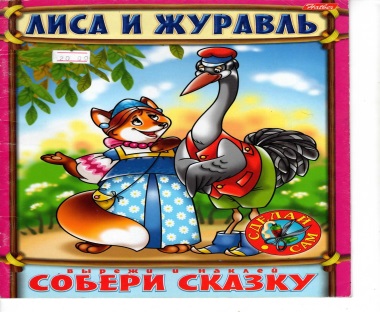 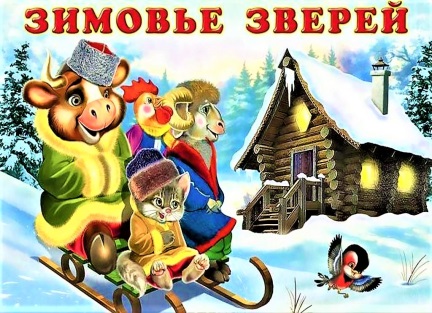 Молодцы.6. . Конкурс. Расшифруйте название сказки1. Команда.Ответ: Каша из топора.2. КомандаОтвет: Лиса и журавль.Молодцы.7. «Сказочная шкатулка»(Дети достают из шкатулки карточки с номером вопроса, а ведущий дает задание под этим номером.)1. Какие волшебные предметы есть в русских сказках? (Палочка, гребень, топор, шапка-невидимка, дубинка, зеркальце и т. д.)2. На чем в сказках могли передвигаться сказочные герои? (Гуси-лебеди, ступа, сапоги-скороходы, ковер-самолет и т. д.)3. Какими словами чаще всего начинаются русские народные сказки? (Жили-были...)4. Какими словами заканчиваются многие народные сказки? (Я там был. Мед — пиво пил, по усам текло, а в рот не попало.)Молодцы.8.  «Дополни имя сказочного героя»1. Кощей — (Бессмертный).2. Сестрица — (Аленушка).3. Иван — (Царевич).4. Емеля — (Дурачок).5. Елена — (Прекрасная).6. Братец — (Иванушка).7. Змей — (Горыныч).8. Крошечка — (Хаврошечка).Молодцы.9. По описанию узнать героя сказки.У героини огромные красивые глаза, голубые волосы. Она работает в театре. У нее есть собака-пудель. (Мальвина)Маленькая девочка, в руках у нее корзинка с пирожками и горшочком масла. На голове у нее шапочка. За лесом живет ее бабушка. (Красная Шапочка)Мальчик. Очень смелый, находчивый. У него много друзей, которые ему помогают. Их имена мы часто встречаем в саду, в огороде. Все они жили в стране, которой правил принц Лимон.Он очень доверчивый. Не хотел учиться в школе. Вместо этого связался с мошенниками. Его выручили друзья – куклы.Этот мальчишка ничего не знает, но всегда активно берется за дело. У него много друзей, живут они в Солнечном городе, в Цветочном городе.Это морская жительница – с хвостом. Она исполнила три желания одного старика и его старухи.Жюри подводит итоги.А теперь давайте подведём итог. Награждение победителей.Источники информации:Сборник русских народных сказокЛитературное чтение. 3 класс: учебник для общеобразовательных учреждений/ Р.Н. Бунеев, Е.В. Бунееваhttp://www.idealdomik.ru/yenciklopedija-poleznyh-sovetov/deti-i-roditeli/zagadki-po-skazkam-dlja-nachalnoi-shkoly-s-otvetami.htmlУчитель: Ребята, сказочные герои перепутали и не могут найти свои предметы . Вы должны фломастером соединить героя с его предметом. Кто готов поднимите руку.Работа в группах (на карточках)Буратино – ключикЕмеля – печкаЗолушка – туфелькаЦаревна Лягушка – стрелаКурочка ряба – золотое яичкоКрасная шапочка – пирожки.Учитель: Молодцы! Все команды успешно справились и с этим заданием.2. Второй этап – разминка.Командам поочередно будут задаваться вопросы, на которые они должны быстро давать ответ. Вопросы слушайте внимательно.За каждый правильный ответ – 1 очко.Кто пел: «Я от бабушки ушел, я от дедушки ушел» (Колобок)В какой сказке средство передвижения – печка? (По щучьему велению)Как звали женщину изо льда в сказке Г.Х. Андерсена? (Снежная королева)Девочка из снега в русской народной сказке? (Снегурочка)Как звали кота из мультфильма «Каникулы в Простоквашино»? (Матроскин)В каких сказках исполняли желания рыбы? («О рыбаке и рыбке», «По щучьему велению»)Какого мальчика звали «дядей»? (Дядя Федор)Кто ходит в гости по утрам? (Винни Пух)Как звали поросят из сказки «Три поросенка»? (Ниф-ниф, Нуф-нуф, Наф-наф)Средства передвижения Бабы Яги? (Ступа и помело)Какое лекарство предпочитал Карлсон? (Варенье)Какой породы был пес Артемон в сказке «Золотой ключик»? (Пудель)Как называется город, в котором жил Незнайка? (Цветочный)Музыкальная пауза.3. Портрет героя.Молодцы! В следующем конкурсе участники должны угадать сказочного героя и нарисовать его портрет.Однажды утром Малыш проснулся и с горечью вспомнил, что у него все-таки нет собаки. Папа и мама ушли в магазин, а единственный друг, с которым он так весело проводил время, шалил, пугал на крыше воров, перевоспитывал злую Фрекен Бок, улетел, и вот уже неделю не появляется. Его вспоминают в каждом доме, такого веселого, никогда не унывающего. (Карлсон)Этот сказочный герой достался самому младшему сыну мельника. Но благодаря своему изворотливому уму, хитрости и ловкости, он сумел обмануть не только короля, но и злого волшебника и добился счастья не только для своего хозяина, но и для всех жителей села. (Кот в сапогах)На долю этого сказочного героя выпало много испытаний: учиться он не хотел, но хитрость, сообразительность помогли ему справиться со своими врагами и на Поле чудес в Стране дураков, и в темном чулане, и убежать от директора кукольного театра, и открыть волшебную дверь…(Буратино)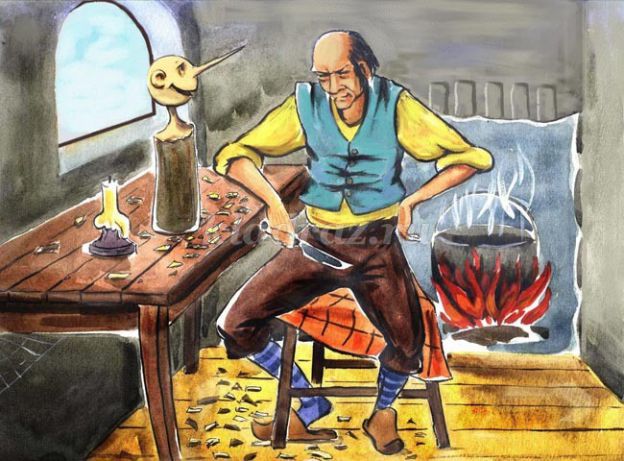 кртошаапаоизЛлУРсьиаАвиЖ